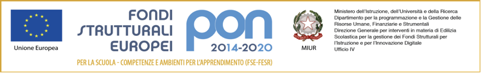 MINISTERO DELL’ISTRUZIONE DELL’UNIVERSITÀ E DELLA RICERCAISTITUTO COMPRENSIVO N. 4Via Divisione Acqui, 160 - 41122  MODENA  ☏ 059/373339  -  059/373374e-Mail: moic85100d@istruzione.it       PEC  moic85100d@pec.istruzione.it Sito WEB  www.ic4modena.edu.it Codice Fiscale  94185970368COMUNICAZIONE N. 63Modena, 25/03/2024  ALBO-SITO WEB-DOCENTI-ATA        Alla cortese attenzione dei Docenti del plesso “G. Ferraris” dell’IC4OGGETTO: CONVOCAZIONE PLESSO SCUOLA SECONDARIA DI I GRADO “G. FERRARIS”Si comunica che il giorno GIOVEDì 4 APRILE presso la sede di via Divisione Acqui 160, dalle ore 17:00 alle ore 19:00, è convocata  la riunione dei docenti del plesso della scuola secondaria di I grado “G.Ferraris” finalizzata alla discussione del seguente Ordine del giorno:Somministrazione prove invalsiProposte nuove adozioni di testoModalità conduzione esameRiflessioni per una ottimizzazione dei cdc e dei ricevimenti generaliIL DIRIGENTE SCOLASTICOProf. Pasquale Negro“firma autografa sostituita a mezzo stampa,ai sensi dell’art. 3, comma 2 del d.lgs. n. 39/1993 “